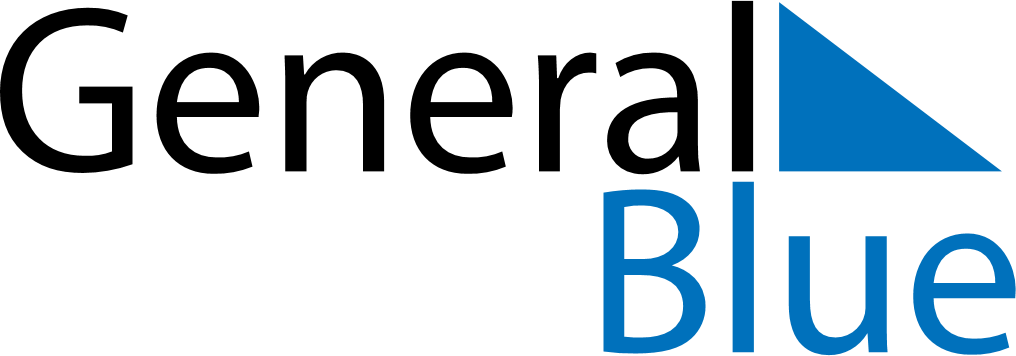 Reunion 2019 HolidaysReunion 2019 HolidaysDATENAME OF HOLIDAYJanuary 1, 2019TuesdayNew Year’s DayApril 22, 2019MondayEaster MondayMay 1, 2019WednesdayLabour DayMay 8, 2019WednesdayVictory DayMay 26, 2019SundayMother’s DayMay 30, 2019ThursdayAscension DayJune 9, 2019SundayPentecostJune 10, 2019MondayWhit MondayJuly 14, 2019SundayBastille DayAugust 15, 2019ThursdayAssumptionNovember 1, 2019FridayAll Saints’ DayNovember 11, 2019MondayArmistice DayDecember 20, 2019FridayAbolition of SlaveryDecember 25, 2019WednesdayChristmas Day